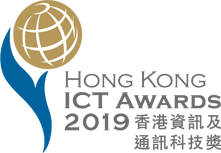 For Organiser’s use:籌辦機構專用:Organiser籌辦機構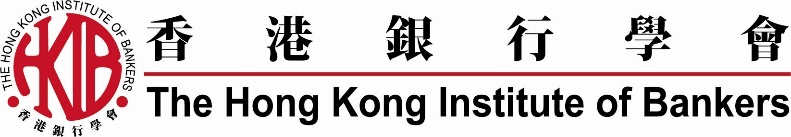 Entry Form Submission The entry deadline will be strictly enforced. Entry application will only be accepted when all of the follow are submitted by the deadline:ONE hard copy of the completed official application form along with attachments or supplementary information (if any); Soft copy of the completed official application form with attachments and/or supplementary information (if any) to fintechaward@hkib.org; andHKID/BR/CR copy of the entrant, where applicable.For hard copy submission by post, the entry application will only be accepted according to the postmarked/stamped date (on/before the entry deadline) by the Hong Kong Post Office.遞交報名表格申請截止日期將嚴格執行，參賽者須在截止日期之前提交所有以下資料至香港銀行學會：已填妥的報名表正本及其他附加資料1份；已填妥的報名表及其他附加資料電郵至 fintechaward@hkib.org；及參賽者的香港身份証副本/公司或團體註冊証明副本。倘若郵寄報名表格，截止日期將按郵政局的郵印日期為準 (截止日期當日或以前)。Acknowledgement of Receipt of Entry Application – An acknowledgement email will be sent to the contact person of the entry application by email. If you do not receive the entry acknowledgement within 2 business days, please check with the HKIB immediately.遞交申請表格之確認通知– 確認電郵將電郵給聯絡人 。如果你未能在遞交申請後兩個工作天內收到確認電郵，請立即聯絡香港銀行學會。To: The Hong Kong Institute of Bankers (HKIB)3/F Guangdong Investment Tower, 148 Connaught Road Central, Hong Kong致:香港銀行學會香港上環干諾道中148號粵海投資大廈3樓Please check the award category of your submission:  Hong Kong ICT Awards 2019: FinTech (Banking, Insurance & Capital Market) Award 2019香港資訊及通訊科技獎：金融科技(銀行業務，保險及資本市場)獎 Hong Kong ICT Awards 2019: FinTech (Emerging Solutions) Award 2019香港資訊及通訊科技獎：金融科技(新興解決方案)獎 Hong Kong ICT Awards 2019: FinTech (RegTech, Risk Managemen t& FinTech Security) Award  2019香港資訊及通訊科技獎：金融科技(監管科技，風險管理及網絡安全)獎GENERAL INFORMATION一般資料:Company/ Participant name (where applicable) 機構名稱/ 參賽者（如適用）:Address 地址:Tel 電話:Fax 傳真:URL 網址:Name of Chief Executive Officer 行政總裁名稱:Date of Incorporation 機構註冊日期:Business Registration No 商業登訊號碼:Nature of Business:業務性質:No. of Employees 聘用員工人數:Name of Holding Company (if any) 控股公司名稱 (如有):ENTRY INFORMATION 參賽作品Name of Application 應用名稱:Operating Platform 運作平台:Development Tools 發展工具:Special Equipment Used 所採用的特別器材:No. of Users 用戶數目:Please state special features of the Application with respect to the following judging criteria where appropriate. (Please use additional sheets if necessary):請根據下列評審標準，詳列有關應用的特徵 (如有需要請另加頁填寫)Innovation and Creativity in ICT 資訊及通訊科技創新和創意:Functionalities 功能:Market Potential/ Performance 市場潛力/表現: Benefits & Impact 裨益和影響力:Quality 品質:Please list the members of the project team involved in the development of the Application 請列出參與發展有關應用系統的人士的姓名( Please use supplementary sheets if necessary 可按需要加紙填寫)DeclarationI hereby declare that the above entry is submitted ONLY to the Fintech Award category in the entire Hong Kong ICT Awards 2019. I understand that if the above entry is found to be joining in other award categories or other award streams of this award category, all related entries will be disqualified and any award/certificate granted would also be withdrawn. In addition, below is the complete list of other entries from our company which have been submitted to the Hong Kong ICT Awards 2019:Please  if appropriate: 	I declare that the submitting entry for Hong Kong ICT Awards 2019 has won the Hong Kong ICT Awards in previous years and the winning information is given below. 	I declare that if the submitting entry for Hong Kong ICT Awards 2019 had won the Hong Kong ICT Awards in previous years, it has significant improvement and new elements as below.Please  either one:	The submitting entry has not been applied for any patent.	Declaration on patent related information for the submitting entry:Please  either one:	I declare that there is no dispute in any place over the world over intellectual property right about the submitting entry.	I declare that there are/were below dispute(s) over intellectual property right about the submitting entry and I have obligation to disclose the corresponding information for the Judging Panel to consider the eligibility of the submitting entry.I shall inform the Leading Organiser of above status of any dispute(s) in any place over the world over intellectual property right about the submitting entry once there is any updates before the Awards announcement.Please  either one:	I declare that the submitting entry has not solicited any funding from any crowdfunding platforms.	I declare that the submitting entry has solicited funding from crowdfunding platform(s) and I shall provide a way for the Leading Organiser to review comments of backers on such platform(s).I declare that the information and particulars provided on this application form are accurate, true and complete, and the submitting entry conforms to all general eligibility requirements and rules and regulations.  I agree the submitting entry will be disqualified and any award/certificate granted will be withdrawn if it is found otherwise. Upon request by the Leading Organiser, I shall provide relevant information and documentary proof (such as records of company registration, delivery of product, patent, etc.).I understand that violation to any eligibility criteria will result in entry disqualification, even if it is identified at a very late stage when the entry has been accepted as an official entry or even announced to be a winning entry.  The Leading Organiser shall have the right to take below actions against the offending applicants at various stages:I confirm to use below presentation language* during adjudication (please  either one):	English	Cantonese	Putonghua*	The chosen presentation language in this application form has to be used during adjudication.I declare that the submitting entry has fulfilled the requirements of local products/services.I declare that the application is submitted by locally registered entities or residents in Hong Kong.I declare that the submitting entry has fulfilled the requirements of being available in the market or in live operation for three months or more (not applicable for Student Innovation category).I agree to join post event promotion activities of Hong Kong ICT Awards and other promotion activities organised by the Office of the Government Chief Information Officer if selected as award winners of Hong Kong ICT Awards 2019.Personal Information Collection StatementPurpose of CollectionThe personal data provided by the applicant will only be used for the following purposes:  registration of entry and verification of the eligibility of the applicant;  correspondence with the applicants;announcement of the results and award of the prizes of the Hong Kong ICT Awards;publishing, printing, promotion, display and exhibition of the entry;  other purposes related to the Hong Kong ICT Awards It is obligatory for the applicant to provide the personal data required by this application form.Transfer of Personal DataThe following data provided in this form will be transferred to and maintained by the Government for nomination to other awards and winner promotion purpose:  Organisation Name  Name of contact personContact telephone numberEmail address  Entry descriptionIf you do NOT agree to the transfer of data as stated in 3(i)-(v), please tick: 聲明本人在此聲明上述參賽項目只申請參加「2019香港資訊及通訊科技獎： 金融科技獎」。本人明白如上述參賽項目被發現於其他獎項類別或此獎項類別中之其他組別同時參加，所有有關的參賽項目將被取消資格，所有已獲頒發的獎項/證書亦將被取消。此外，以下為本公司於「2019香港資訊及通訊科技獎」中已經提交的其他參賽項目：以下如適用，請： 	本人在此聲明此2019香港資訊及通訊科技獎的參賽項目曾經在過去「香港資訊及通訊科技獎」中得獎，並在以下表格中列出得獎資料。	本人在此聲明此2019香港資訊及通訊科技獎的參賽項目曾經於「香港資訊及通訊科技獎」中得獎，並有如下的顯著改變及新元素。請其中一項：	此參賽項目沒有申請任何專利。	此參賽項目之專利資料列明如下：請其中一項：	本人在此聲明此參賽項目在世界任何地方沒有任何知識產權爭議。	本人在此聲明此參賽項目有或曾經有以下知識產權爭議，本人須披露有關資料予評審委員會考慮此參賽項目的參賽資格。在獎項公佈之前如此參賽項目在世界任何地方有任何知識產權爭議的更新，本人會立即將通知籌辦機構。請其中一項：	本人在此聲明此參賽項目沒有向任何眾籌平台募集資金。	本人在此聲明此參賽項目曾經向眾籌平台募集資金，並將會向籌辦機構提供方法以審核支持者在眾籌平台上的評論。本人在此聲明於此申請表格內所提供的資料及細節均準確無誤、真實及為事實之全部，而此參賽項目亦符合所有參賽資格及規則，如有不符，本人同意此參賽項目將被取消資格，而所有已獲頒發的獎項/證書亦將被撤回。因應籌辦機構的要求，本人同意提供相關的所需資料和證明文（如公司註冊，出貨單據，專利註冊等）。本人明白於比賽任何階段，由被認可為比賽項目，甚至是已被公佈為得獎項目，如被發現違反任何參賽資格，參賽項目將被取消資格。於比賽的不同階段，籌辦機構有權對違規參賽單位作以下行動：本人確認會於評審中使用下面語言* 介紹參賽項目及回答問題（請其中一項）：	英語	廣東話	普通話* 於評審中介紹參賽項目及回答問題時必須使用在本表格所選擇的語言。本人聲明提交的參賽項目已經滿足了本地產品/服務的要求。本人聲明參賽單位為香港註冊公司、機構或香港居民。本人聲明提交的參賽項目已經滿足了提交作品必須在截止報名日期前已經在市場上公開發售/或開放予下載應用或已經投入運作最少三個月的要求（不適用於學生創新獎項類別）。本人確認如獲得「2019香港資訊及通訊科技獎」的獎項將會參與「香港資訊及通訊科技獎」的宣傳活動或其他由政府資訊科技總監辦公室舉辦的宣傳活動。收集個人資料聲明收集目的參賽者所提供的一切個人資料，只供作以下用途：登記參賽項目及核實參賽者的參賽資格；  與參賽者通訊；公布比賽結果及頒發獎項；在出版、刊印、宣傳及展覽參賽作品事宜上辨認參賽者；與比賽有關的其他用途。參賽者必須根據參加表格的要求提供個人資料。個人資料移轉以下由參賽者在本參加表格内提供的資料會向香港特別行政區政府披露及儲存，以便提名參加其他獎項和宣傳得獎者：  機構名稱  聯絡人姓名　聯絡電話　電郵地址　參賽項目簡介如你不同意以上的3(i)-(v)資料移轉，請勾選：I/We hereby declare that I/we understand and accept the judging rules and regulations of the Awards.       我／我們明白和同意遵守一切參賽之規定和條例。Authorised Signature:                                 Company Chop:參賽機構代表簽署:	公司印章:  	Name:姓名:                           Title:職銜:Date:日期:Please provide detail of the contact person:請提供參賽機構聯絡人的資料:Name of contact person:聯絡人名稱:          Title 職銜:     Tel. 電話:            Fax 傳真:           E-mail 電郵:         Application Form 申請表格Deadline: 18 January 2019 (Friday) 12:00 noon截止日期: 2019年1月18日 (星期五) 正午12:00Section 1 第一部份English:中文:English:中文:Section 2 第二部份No. 組員Member Name組員姓名Company Name公司名稱Role / Responsibility角色/ 職責HKSARResident(s)(Yes/ No)香港居民(是/否)12345Section 3 第三部份Award CategoryAward StreamEntry nameAward YearAward CategoryEntry nameBrief description of significant improvement and new elementsPatent Number orApplication Number (if pending)Patent Grant Title or Title Proprietor or Inventor Country Filing DateStatusDetails of intellectual property right dispute(s) StageActionEligibility checkReject entry, with notification to applicant stating the reasons.Adjudication – assessment, category judging, and grand judging Disqualification, with notification to applicant stating the reasons.Award grantedWithdrawal of award and demand return of award/certificate, with notification to applicant stating the reasons.  If award has been announced, publicise the withdrawal case.Please describe how the product/service has fulfilled the requirements of local products/services (e.g. the submitting entry was developed in Hong Kong by a company registered in Hong Kong), and ensure the availability of required documentary proof for submission as neededPlease provide supporting documentary proof such as business registration certificate or other document as appropriate:Please provide relevant information and ensure the availability of documentary proof for submission as needed regarding the claim that the submitted product/service has been available in the market or in live operation for three months or more (e.g. delivery note to customer).獎項類別獎項組別參賽項目獎項年份獎項類別參賽項目此2019香港資訊及通訊科技獎參賽項目改變及新元素之簡介：專利編號或申請編號（如申請中）批予專利名稱或發明名稱專利所有人或發明人國家提交日期狀況有關知識產權爭議的詳情：比賽階段籌辦機構跟進行動參賽資格審核拒絕其參賽項目、通知參賽單位及說明原因評審 ─ 包括：初審、獎項類別評審及大獎評審取消其參賽資格、通知參賽單位及說明原因獎項頒發取消其已獲頒發的獎項、要求參賽單位交回獎座或證書、通知參賽單位說明原因。如已向外公佈獎項得主，籌辦機構將公佈獎項撤回。參賽項目已符合本地產品/服務的要求，原因如下（例如：提交作品是由香港註冊的公司在香港研發的成果），所需證明文件亦已備齊及可提供：請提供證明文件，例如商業登記證或其他適當的文件：參賽項目已符合必須在截止報名日期前已經在市場上公開發售 / 或開放予下載應用或已經投入運作最少三個月的要求，原因如下及附上證明文件（例如: 給客戶的送貨單），所需證明文件亦已備齊及可提供：